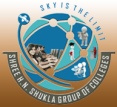 Shree H.N. Shukla College of ScienceM.Sc. (Mathematics) Sem-3Prelims TestMATH.CMT-3004: Discrete Mathematics[Time: 2.5 Hours]	                      [Total Marks: 70]Answer any seven :	7x2=14Find least element and greatest element of poset (P,D) with P={2,4,8,16,32} and D=Divisibility relation Give an example of lattice which is modular but not distributive.Define : i) Bounded lattice  ii) Complemented latticeState Distributive Inequality for latticesFind context free grammar of language of palindromes.  Construct FA(Finite Automata) of language of all string that ends in 10.   	 Define : Direct product of semi-groupsDefine : Reflexive closure Define : Massage and ChannelDefine : Hamming DistanceAnswer any two :	2x7=14Let V  be a vector space over a field F. Prove that L(V) = the lattice of subspace of  V  is modular.State and Prove the Fundamental theorem of homomorphism of semi-group.Let A code C can detect all combination of k or fewer error iff d(C)  k+1Answer the following :  Let  L1 and L2 are context free languages then show that   is also context free langualge. Using above result find context free grammar of language         =Let  be a lattice then L is distributive if and only if for any  . OR3     Answer the following :A lattice  is complemented if and only if n is square free integer.State Pumping lemma for regular languages. Using Pumping lemma show that language L={0i1i / i  0} is not regular.4     Answer the following :Let R be any relation defined on a non-empty set A then   is transitive closure of R.Let  be a lattice then  is modular if and only if M is any sub-lattice of L then M  is not isomorphic to pentagon lattice.5     Answer any two : is distributive lattice.A code C can correct all combination of k or fewer error iff d(C)  2k+1.Let G be a group and R be a congruence relation on G then there exist a normal subgroup H of G satisfying a condition. For any a,b  G , aRb iff ab-1  H.Let   be a lattice then show that  is Modular if  is any closed interval in  and  and both    admit a common relative complement then  .				 BEST OF LUCK